An investigation of the noise from London Heliport and the Effect on the Local ResidentsS. Dance and L. Gomez-AgustinaThe Acoustics Group, School of the Built Environment and Architectural, London South Bank University, London SE1 0AASummary	London  has only one commercial heliport, London  Heliport, which is now surrounded by residential dwellings. Together with the collaboration of three adjacent London boroughs a noise survey was developed to establish a baseline for the effect of operation of the heliport on local residents. Long term noise monitoring was undertaken in each of the three boroughs to establish the internal and external noise levels both along the river Thames, the main flight path, and away from the heliport. The key parameters measured were LAeq LA90 and LAmax,f over a five month period during the spring and summer of 2017. The data collected was then compared to . The paper will report on the results of the objective monitoring, draw conclusions on health, wellbeing and annoyance. Another paper will report on the .PACS no. 43.50 Lj.Nn, 43.50 SrIntroductionThis paper presents the work undertaken to establish a baseline noisein three local authorities: Wandsworth, Hammersmith & Fulham and Kensington & Chelsea The complete study constituted of two parts: firstly, objective long term  and secondly, an subjective  s the residents of the three boroughs reported in a separate paper. The measurements were  five months to represent multiple seasons using  homes from the three boroughs to  the effect of the operation of the heliport on health, wellbeing and annoyance.London Heliport was built in 1959 located by the river Thames in Battersea, London SW11 3BE. Operational restrictions were first imposed on the heliport by the former Greater London Council (GLC) during the 1970s when the area was a derelict dock. Helicopter fly by and landings were divided into complying with noise emission standards, 81  as measured 150 m from the flight path, and those which did not  1500 movements per year. ergency  military aircraft [1].Research into helicopter noise in the urban environment has been scant in comparison to fixed wing aircraft. Recent studies include:  improving the management of helicopter noise [2,3] and the application of Planning Policy Guidance 24 to a residential development adjacent to a helipad [4]. This demonstrates that rotary aircraft have been forgotten by the Civil Aviation Authority in their airspace change policy [5].2.  Guidance, Standards and Regulations Applicable guidance has recently been updated or newly published and includes the following: ProPG: Guidance for Planning and Noise [6], BS 8233:2014 - Guidance on sound insulation and noise reduction for buildings [7], Aviation Framework Policy 2013 [8], Planning condition set by Greater London Council [9] British Standard BS4142:2014 –Method for assessing and rating industry and commercial sound [10]. Note: standard used tentatively.The criteria used in these documents will be used in the  of the noise levels monitored inside and outside of the residential dwelling during the day time 2.1 ProPG: Planning and Noise In May 2017 a new planning guidance document was jointly produced by the Institute of Acoustics (IOA), Association of Noise consultants (ANC) and Chartered Institute of Environmental Health (CIEH) ProPG: Planning and Noise - Professional Practice Guidance for Planning and Noise. The document provides guidance for sustainable development in regard to noise in the planning process through good acoustic design. It provides the latest information on criteria noise levels based on the principle of NOEL (No observable effect level), LOEL (Lowest observable effect level), and SOEL (Significant observable effect level) as introduced in Noise Policy Statement for England (NPSE) [] The primary method of assessing a site is by considering the health risks to the residents using negligible risk, low risk, medium risk and high risk noise levels, see Table I. Table I: Health Risk based on External Noise Levels (free field)2.2 British Standard 8233:2014 Guidance on Sound Insulation and Noise Reduction for Building Based on the World Health Organisation recommendations BS8233:2014 has been recently produced which recommends internal noise levels in residential buildings.Table II: Recommended internal and external noise levels (LAeq, 16h) in residential spaces for different activities during daytime (0700:2300); extracted from BS 8233: 20142.3 Aviation Policy Frameworkhe Government’s Aviation Policy Frameworkwas published . It confirmed the three noise level thresholds used to define low, moderate and high annoyance to residents from aviation noise in terms of outdoor (free field)  LAeq, 16 hours (07002300), see table III. Table III: Recommended external noise levels from the Aviation Policy Frame with entitlements2.4 BS4142:2014 Method for rating and assessing industry and commercial sound  rather than taking absolute noise criteria. It is unclear from the standard if a heliport can be considered an industrial or a commercial sound source. Hence, the assessment is only tentative but it can give an idea of the difference the operation of the heliport makes to the residential environment. The standard takes the long term average noise level, LAeq,16h and subtracts the long term background noise level LAf90,16h. A 6 dB penalty was added to account for impulsivity and intermittency of the sound. 3. Noise MonitoringLong term noise monitoring was undertaken at four sites in the three boroughs between 11th April 2017 and the 1st September 2017, see Figure 1. Measurements were taken on balconies (external free field corrected noise levels) and in unused rooms (internal noise levels) of residential dwellings. The residents were selected from a list of 25 volunteers provided by the London Heliport Consultative Committee which is partly formed by the representatives of the three boroughs. The Heliport has an allocated airspace called Air Traffic  Zone (ATZ), see Figure 1 which covers an area centred on the Heliport of one nautical mile, 1852m.3.1 Locations of the Noise Monitoring stationsMeasurements were taken at the four locations giving a total of 120 days of valid data during April-September 2017, see Table 6. Each day of measurements were divided into 5 minute intervals as this is approximately the duration of a helicopter movement. This gave a total data set of 14,400 measurements, 9,600 measurements were analysed, 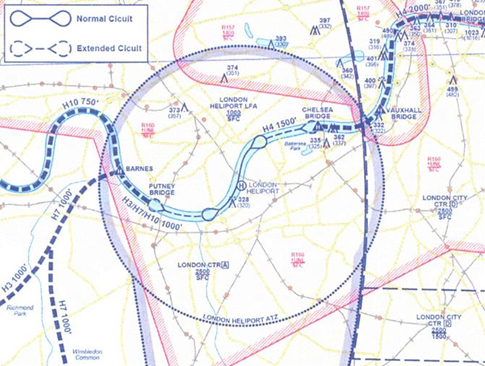 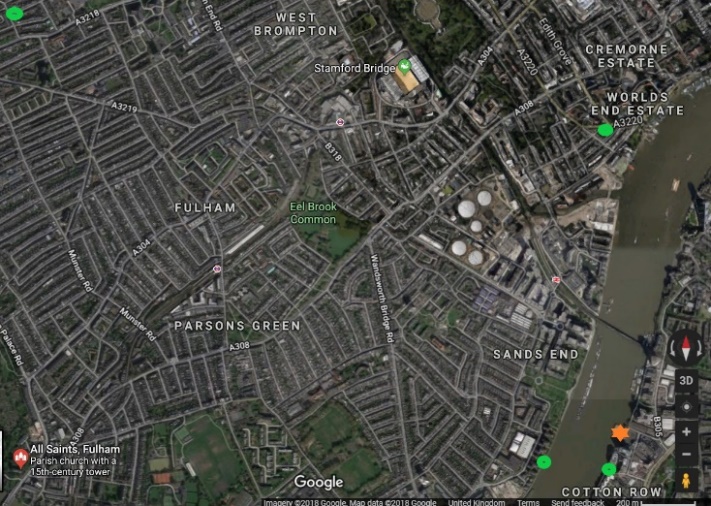 Figure 1. erial photo showing the heliport (*) and four monitoring locations () heliport ATZ3.2 Measurement Instrumentation Measurements were taken with Norsonic Nor140 Class 1 sound level meter (internal measurements) and NTi XL2 Class 1 sound level meter with outdoor environmental kit for external measurements. Both meters were within external laboratory calibration period. Both meters were calibrated onsite before and after each monitoring session. 3.3 Measurement Parameters The instrumentation was set to measure on a long term basis, The acoustic parameters measured were LAeq, 5 mins, LAmaxf, and LAf90,5mis. During the post processing of the raw data, the LAeq, 5 s measurements were combined to obtain the relevant average day time noise level, a LAeq, 16 hours (07002300). This value was further averaged over the duration of the measurements typically from 10-45 days. The highest average noise level is the nosiest of the days monitored. Further data analysis was undertaken: firstly, by number of times the  at each location Secondly, to obtain the average external background noise level at each location when no helicopter movements are registered. This was recorded using the LAf90 parameter. This can be used to show the typical noise level at a location without helicopter noise4. Monitoring ResultsThe results are presented by : Wandsworth, Hammersmith and Fulham, and Kensington and Chelsea. 4.1. Wandsworth ResultsOnly one monitoring location wasin Wandsworth, Prices Court, 150m from the Heliport. Internal and external noise levels were measured. Table IV. Prices Court Long Term Noise Monitoring MeasurementsThe unexpected small difference in internal and external day long term averaged noise level is due to the large balcony door being open for a large part of the day over the summer months of monitoring, see Table IV.Table V: Percentage of days where there was a risk of adverse health effects due to noise according to ProPG guidance: Prices CourtHealth risks can now be assessed based on the measurements in accordance to ProPG : Planning and Noise guidance. Noise levels at this monitoring location have an attributed low risk of adverse health effects, see Table V. according to the BS4142:2014 method of assessment that the scenario is likely to have significant adverse impact. The monitored long term noise levels when compared to the recommendations in BS8233:2014, both inside and outside, were well in excess of those criteria, see Table IV. Finally, when compared against to the Aviation Framework Policy, the long term noise levels show levels indicating medium levels of annoyance and that the dwelling would qualify for installation sound insulation.It was found that on average 36 exceedances occurred per day, see Table IV. This is equal to 3276 exceedances in the quarter measured. he Civil Aviation Authority recorded 3788 movements of which 228 could be excluded from the 81 dBA (Max) criteria level. This verifies the measurement methodology of 5-minute measurement periods, and also demonstrates a very high level of exceedances amongst the heliport flights 85.6% of  flightsin exceedance. 4.2. Hammersmith and Fulham Results Two sites were used in Hammersmith and Fulham for the study, Waterman Quay 200m from the Heliport and Queen’s Club Gardens, 00m from the heliport. Internal and external noise levels were measured. The use of the two sites allowed noise levels to be assessed both near to and far from the heliport, although both are regularly affected by helicopters according to local residents. Table VI. Queen’s Club Gardens Long Term Noise Monitoring MeasurementsTh monitoring   from the  Heliport the day time levels were in line with the criteria in BS 8233:2014 for an urban residence. The difference between in internal and external long term averaged noise level  dBA, was as expected for summer conditions ajar. Only a minimal number of xceedances were measured. Table VII: Percentage of Days where there was a risk of adverse health effects due to oise in the Queen’s Club Gardens From Table VII it can be clearly seen that the health risks from excessive noise at this location far  from the heliport operation were negligible. Therefore, there is  significant risk of adverse impact. No significant Exceedances were recorded. According to ProPG guidance and the Aviation Framework Policy the external long term noise level of 52.1 dBA offer negligible risk effects to health or annoyance.At Waterman’s Quay only internal measurements were monitored due to technical difficulties Table VIII: Waterman’s Quay Long Term Noise Monitoring MeasurementsFrom Table VIII it can be seen that the internal noise levels measured are in line with those taken on the other side of the river at Prices Court, as were the number of Exceedances The levels measured when compared to BS 8233:2014 were well in excess of the 35 dBA levels for day time rest in bedrooms.4.3. Kensington and Chelsea Results Only one site in Kensington and Chelsea was used for the study, World’s End, located 1200m from the Heliport adjacent to the river Thames and on the approach to the heliport. Internal and external noise levels were measured. Table IX. World’s End Long Term Noise Monitoring MeasurementsThere was a large difference in the long term average noise level internal and external due to the doors and windows being shut in April when the internal measurements were taken. The external long term averaged noise levels were taken in July and August and were found to be very similar to those at Prices Court, 64.2 dBA compared to 63.2dBA, both higher than the annoyance criteria given in the Aviation Framework Policy where sound insulation should be offered to the residents. The average number of day time Exceedances were also similar for the two locations, 33 compared to 36, respectively, see Table IX. The maximum number of day time Exceedances was greater than the number of allowed heliport movements hence other primary noise sources have to be considered. From onsite observations it is highly likely that this is from road traffic noise along Chelsea Embankment there  a significant risk of adverse impact according to BS4142:2014. Health risks can now be assessed, see Table X. Table X: Percentage of days where there was a risk of adverse health effects due to Noise at World’s EndAs can be seen from Table X there was low risk of adverse health effects at World’s End. When comparing the noise levels to the criteria in BS 8233:2014 the internal noise levels are above the criteria as were the external levels. When comparing against the Aviation Framework Policy the external noise level would cause medium annoyance and would require additional sound insulation to be installed. 5. Summary of Results Table XI has been produced which shows the result for each location measured against the criteria in each of the five documents referenced. Table XI. Summary ofcompliance with  guidance 6. Conclusion and Recommendations ong term measurements were undertaken over the months April to September 2017 around London Heliport.  geographic spread, temporal detail and was measured inside and outside the properties. A based on current applicable criteria demonstrated th residents along the flight path were at risk from environmental noise utside residential dwellings along the river were assessed as able to cause medium levels of annoyance such that each home would be eligible for sound insulation according to the Aviation Framework Policy [8]. It was also found that the operation cause significant adverse impact on the residents of all properties monitored based on a BS4142 type assessment [10]. The local planning condition, GLC Heliport Planning Condition 81 dBA (Max), for the Heliport was found to be regularly exceeded at residences along the river [9]. It is recommended that any new local planning applications consider the noise   the Heliport operation   the guidance and policy  in this Particular attention should be focused on the design of building facades and the inclusion of balcon in any proposed developments. AcknowledgementsThis research was cofounded by Wandsworth Council, Hammersmith and Fulham Council and Kensington and Chelsea Council. A special thanks goes to all the volunteers who kindly permission to use their dwellings for the measurements.ReferencesJ. Simson, S. Turner, Helicopter Noise Classification, Scientific Services Report, Greater London Council, 1995.Research into the Improvement of the Management of Helicopter Noise, Defra NANR235, June 2008D. Waddinton, P. Kendrick, G. Kerry, M. Muirhead, R. Browne, The Improvement of Helicopter Noise Management in the UK, Proc ICBEN, 2008D Kennett, Application of PPG24 to assess a proposal to build a residential development adjacent to a helipad, IOA Diploma, Nescott, 2004.CAA Website [accessed February 2018]http://www.caa.co.uk/Commercial-industry/Airspace/Airspace-change/Airspace-Change/ProPG: Professional Practice Guidance on Planning and Noise 2017 www.ioa.org.uk/sites/default/files/14720%20ProPG%20Main%20Document.pdf BS 8233:2014 - Guidance on sound insulation and noise reduction for buildings  Aviation Framework Policy 2013 Wandsworth Council http://www.wandsworth.gov.uk/info/200439/get_involved/443/battersea_heliport_and_helicopter _noise/2 Date Accessed: 272018British Standard BS4142:2014 –Method for assessing and rating industry and commercial soundNoise Policy Statement for England www.gov.uk/government/publications/noise-policy-statement-for-england Negligible RiskLow RiskMedium RiskHigh RiskLAeq, 16 h (07:00-23:00)<50 dBA>60 dBA>65 dBA>70 dBAActivityLocationLAeq, 16h 07:00-23:00RestingLiving Room35 dBADiningDining Area40 dBASleeping/ Day time restBedroom35 dBAAmenity  External area50- 55dBALow AnnoyanceMedium AnnoyanceHigh AnnoyanceDaytime LAeq, 16h  (dB)576369EntitlementNoneSound InsulationMoving CostsLong Term Average Noise Level(dB)Highest Daily Average Noise LeveldBMaximum number of Exceedances Per Day based onAverage number of Exceedances Per Day based on Internal Level 56.963.14511External Level64.266.055 36Background External LA90, 16 h47.4NANANAPercentage of Days where Risk of Adverse Health Effects OccurredNegligible Risk0%Low Risk67%Medium Risk33%High Risk0%Long Term Average Noise LevelHighest Daily  Average Noise Level (dB)Maximum number of Exceedances Per Day based on Average number of Exceedances Per Day based on Internal Level 40.944.8 00External Level52.153.3 2 0Background External Level LA90, 16 h40.8NANANAPercentage of Days where Risk of Adverse Health Effects OccurredNegligible Risk100%Low Risk0%Medium Risk0%High Risk0%Long Term Average Noise Level (dB)Highest Daily Average Noise Level(dB)Maximum number of Exceedances Per Day based on Average number of Exceedances Per Day based on Internal Level 57.264.0 317Long Term Average Noise Level(dB)Highest Daily Average Noise Level(dB)Maximum number of Exceedances Per Day based on Average number of Exceedances Per Day based onInternal Level 42.845.300External Level 63.265.291  33Background External Level LA90, 16 h57.0NANANAPercentage of Days where Risk of Adverse Health Effects OccurredNegligible Risk0%Low Risk94%Medium Risk6%High Risk0%ProPG Health RiskBS4142 Assessment (advisory only)BS8233 Citeria (internal/ external)Aviation Policy (Annoyance /Remedial Action)Local Planning ConditionPrices CourtLow/MediumAdverse ImpactExceededExceededMedium/ Eligible for Sound InsulationRegularly ExceededWorld’s EndLowAdverse ImpactExceededExceededMedium AnnoyanceSound InsulationRegularly ExceededWaterman’s QuayNANAExceededNANARegularly ExceededQueen’s Club GardensNegligibleAdverse ImpactMetMetNoneNoneNot Exceeded